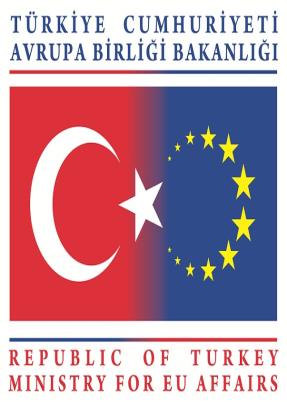 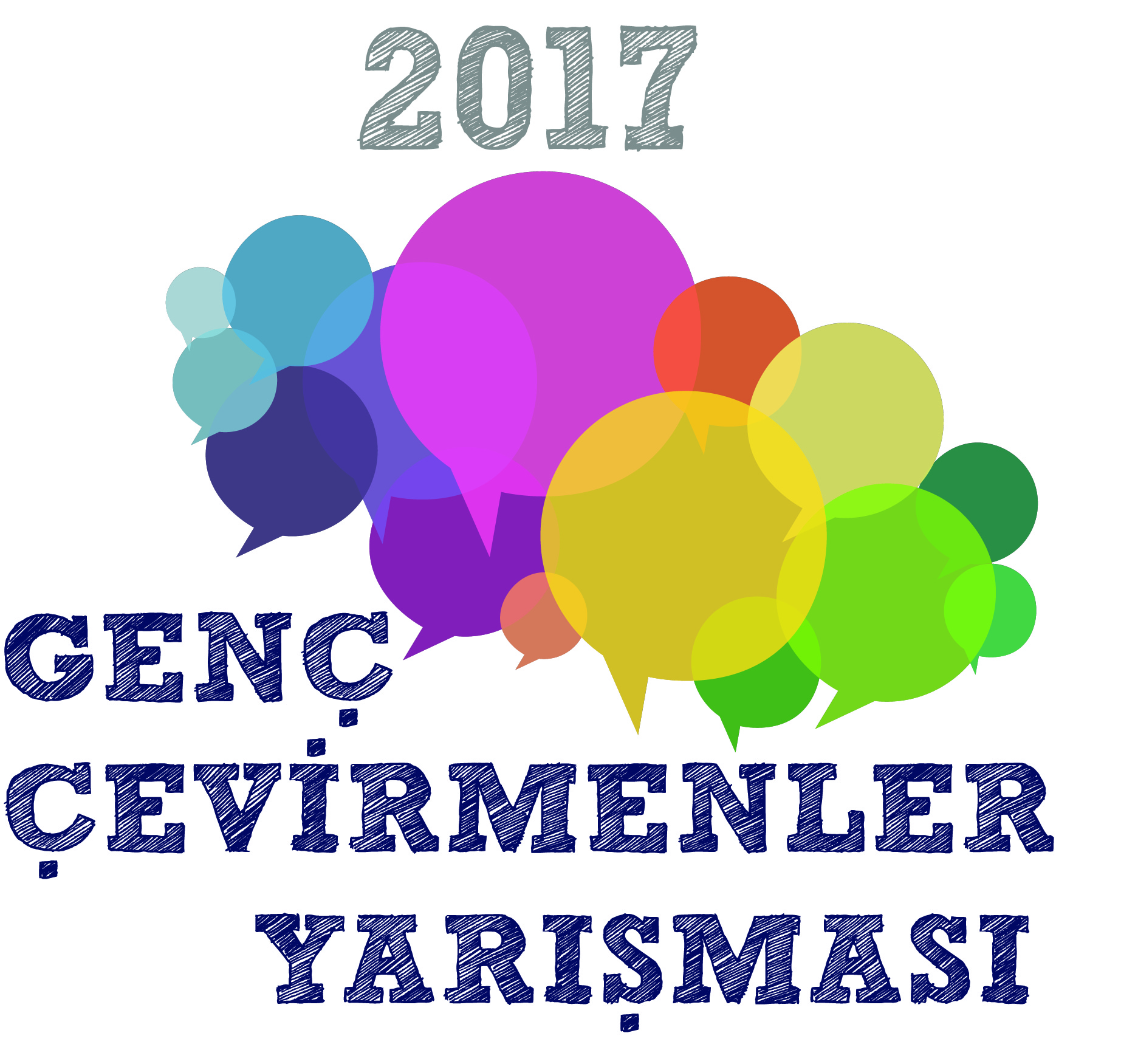 RICHTLINIE 2014/36/EU DES EUROPÄISCHEN PARLAMENTS UND DES RATES vom 26. Februar 2014 über die Bedingungen für die Einreise und den Aufenthalt von Drittstaatsangehörigen zwecks Beschäftigung als SaisonarbeitnehmerDAS EUROPÄISCHE PARLAMENT UND DER RAT DER EUROPÄISCHEN UNIONgestützt auf den Vertrag über die Arbeitsweise der Europäischen Union, insbesondere Artikel 79 Absatz 2 Buchstaben a und b,auf Vorschlag der Europäischen Kommission,nach Zuleitung des Entwurfs des Gesetzgebungsakts an die nationalen Parlamente,nach Stellungnahme des Europäischen Wirtschafts- und Sozialausschussesnach Stellungnahme des Ausschusses der Regionengemäß dem ordentlichen Gesetzgebungsverfahrenin Erwägung nachstehender Gründe:(1) Für den schrittweisen Aufbau eines Raums der Freiheit, der Sicherheit und des Rechts sieht der Vertrag über die Arbeitsweise der Europäischen Union (AEUV) die Annahme von Maßnahmen in Bezug auf Asyl, Einwanderung und Schutz der Rechte von Drittstaatsangehörigen vor.(2) Nach dem AEUV hat die Union eine gemeinsame Einwanderungspolitik zu entwickeln, die in allen Phasen eine wirksame Steuerung der Migrationsströme und eine angemessene Behandlung von Drittstaatsangehörigen, die sich rechtmäßig in einem Mitgliedstaat aufhalten, gewährleisten soll. Zu diesem Zweck haben das Europäische Parlament und der Rat Maßnahmen in Bezug auf die Voraussetzungen für die Einreise und den Aufenthalt von Drittstaatsangehörigen und auf die Festlegung ihrer Rechte zu erlassen.….(17) Diese Richtlinie sollte die Anwendung der Richtlinie 2008/115/EG des Europäischen Parlaments und des Rates nicht berühren,…HABEN FOLGENDE RICHTLINIE ERLASSEN:KAPITEL IALLGEMEINE BESTIMMUNGENArtikel 1Gegenstand(1) Diese Richtlinie legt die Bedingungen für die Einreise und den Aufenthalt von Drittstaatsangehörigen zum Zwecke einer Beschäftigung als Saisonarbeitnehmer und die Rechte von Saisonarbeitnehmern fest. (2) Für Aufenthalte von nicht mehr als 90 Tagen gilt diese Richtlinie unbeschadet des Schengen-Besitzstands, insbesondere des Visakodex, des Schengener Grenzkodex und der Verordnung (EG) Nr. 539/2001.Artikel 2AnwendungsbereichDiese Richtlinie findet auf Drittstaatsangehörige Anwendung, die ihren Aufenthalt außerhalb des Hoheitsgebiets der Mitgliedstaaten haben und zum Zwecke der Beschäftigung als Saisonarbeitnehmer gemäß dieser Richtlinie eine Zulassung für das Hoheitsgebiet eines Mitgliedstaats beantragen oder diese Zulassung erhalten haben.…Artikel 3BegriffsbestimmungenIm Sinne dieser Richtlinie bezeichnet der Ausdruck„Drittstaatsangehöriger“ jede Person, die nicht Unionsbürger im Sinne des Artikels 20 Absatz 1 AEUV ist;…(i)„Arbeitserlaubnis“ eine Genehmigung, die von einem Mitgliedstaat gemäß den nationalen Rechtsvorschriften zum Zwecke der Beschäftigung im Hoheitsgebiet dieses Mitgliedstaats erteilt wird.…Artikel 10 Verpflichtung zur Zusammenarbeit Die Mitgliedstaaten können verlangen, dass der Arbeitgeber alle einschlägigen Informationen bereitstellt, die für die Erteilung, Verlängerung oder Erneuerung der Genehmigung zum Zwecke der Saisonarbeit erforderlich sind.…Artikel 27 Berichterstattung Alle drei Jahre und zum ersten Mal spätestens am 30. September 2019 legt die Kommission dem Europäischen Parlament und dem Rat einen Bericht über die Anwendung dieser Richtlinie in den Mitgliedstaaten vor und schlägt gegebenenfalls erforderliche Änderungen vor.Artikel 28 Umsetzung (1) Die Mitgliedstaaten setzen die Rechts- und Verwaltungsvorschriften in Kraft, die erforderlich sind, um dieser Richtlinie bis zum 30. September 2016 nachzukommen. Sie teilen der Kommission unverzüglich den Wortlaut dieser Vorschriften mit. Wenn die Mitgliedstaaten diese Vorschriften erlassen, nehmen sie in den Vorschriften selbst oder durch einen Hinweis bei der amtlichen Veröffentlichung auf diese Richtlinie Bezug. Die Mitgliedstaaten regeln die Einzelheiten der Bezugnahme. (2) Die Mitgliedstaaten teilen der Kommission den Wortlaut der wichtigsten nationalen Rechtsvorschriften mit, die sie auf dem unter diese Richtlinie fallenden Gebiet erlassen.Artikel 29 Inkrafttreten Diese Richtlinie tritt am Tag nach ihrer Veröffentlichung im Amtsblatt der Europäischen Union in Kraft. Artikel 30 Adressaten Diese Richtlinie ist gemäß den Verträgen an die Mitgliedstaaten gerichtet. Geschehen zu Straßburg am 26. Februar 2014. Im Namen des Europäischen Parlaments				Im Namen des Rates Der Präsident 							Der PräsidentM. SCHULZ 								D. KOURKOULAS